Adding CI.Speedvac to Outlook calendarOpen Outlook and go to “Calendar”Go to “Open Calendar” and select “From Address Book”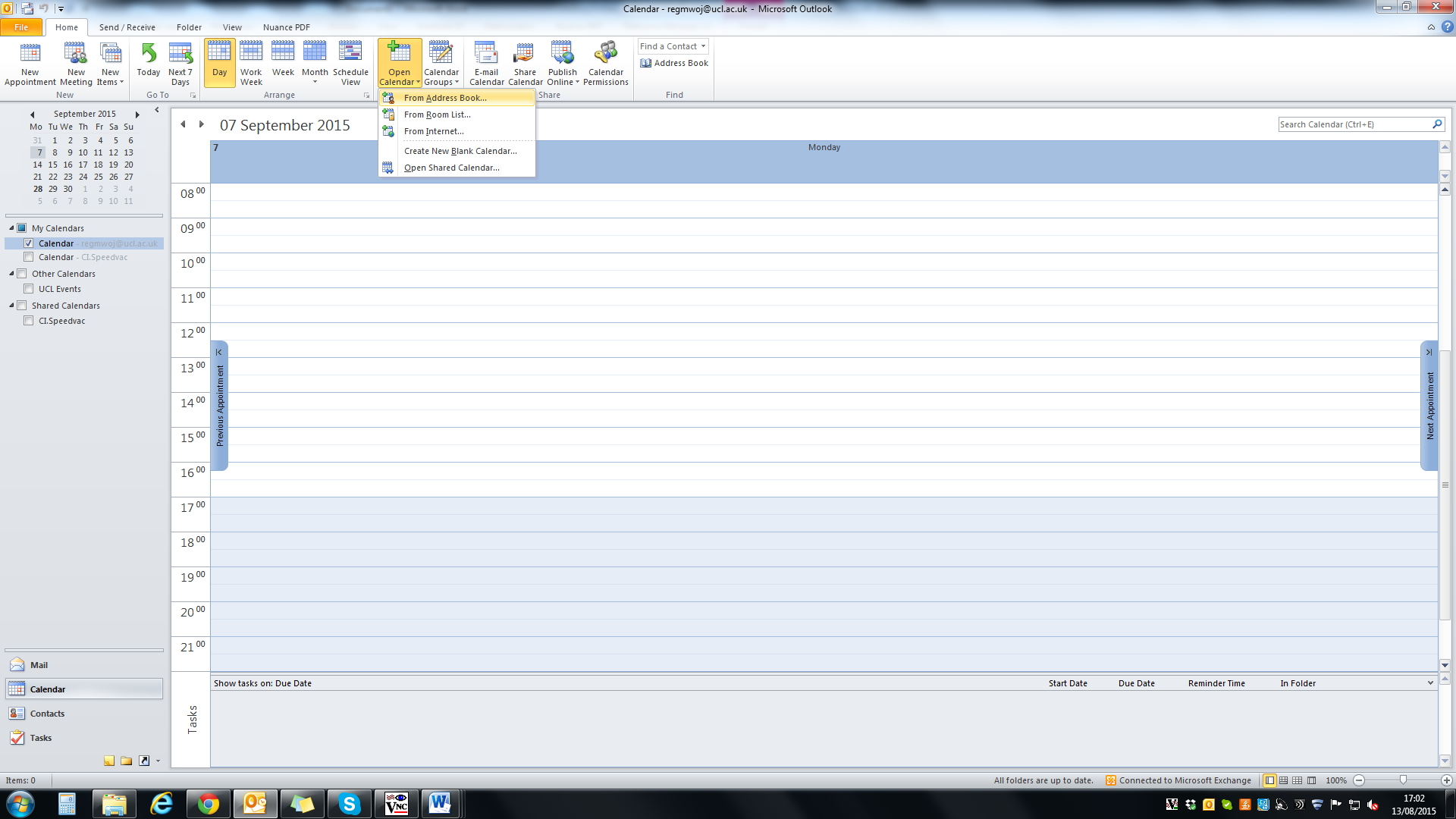 Ensure that the Address Book is set to “Global Address List”Search for “CI.Speedvac”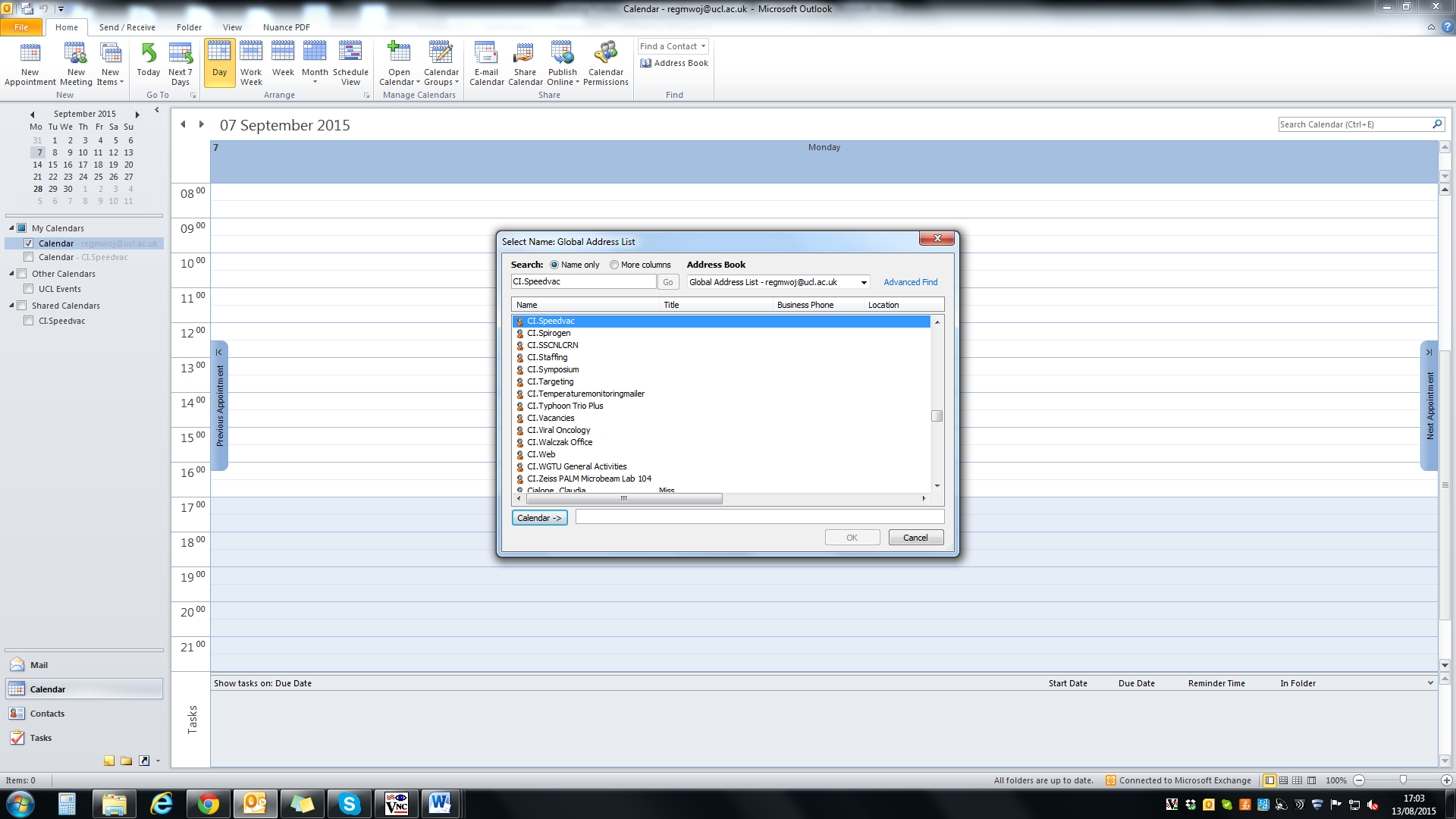 Select it and add to your calendar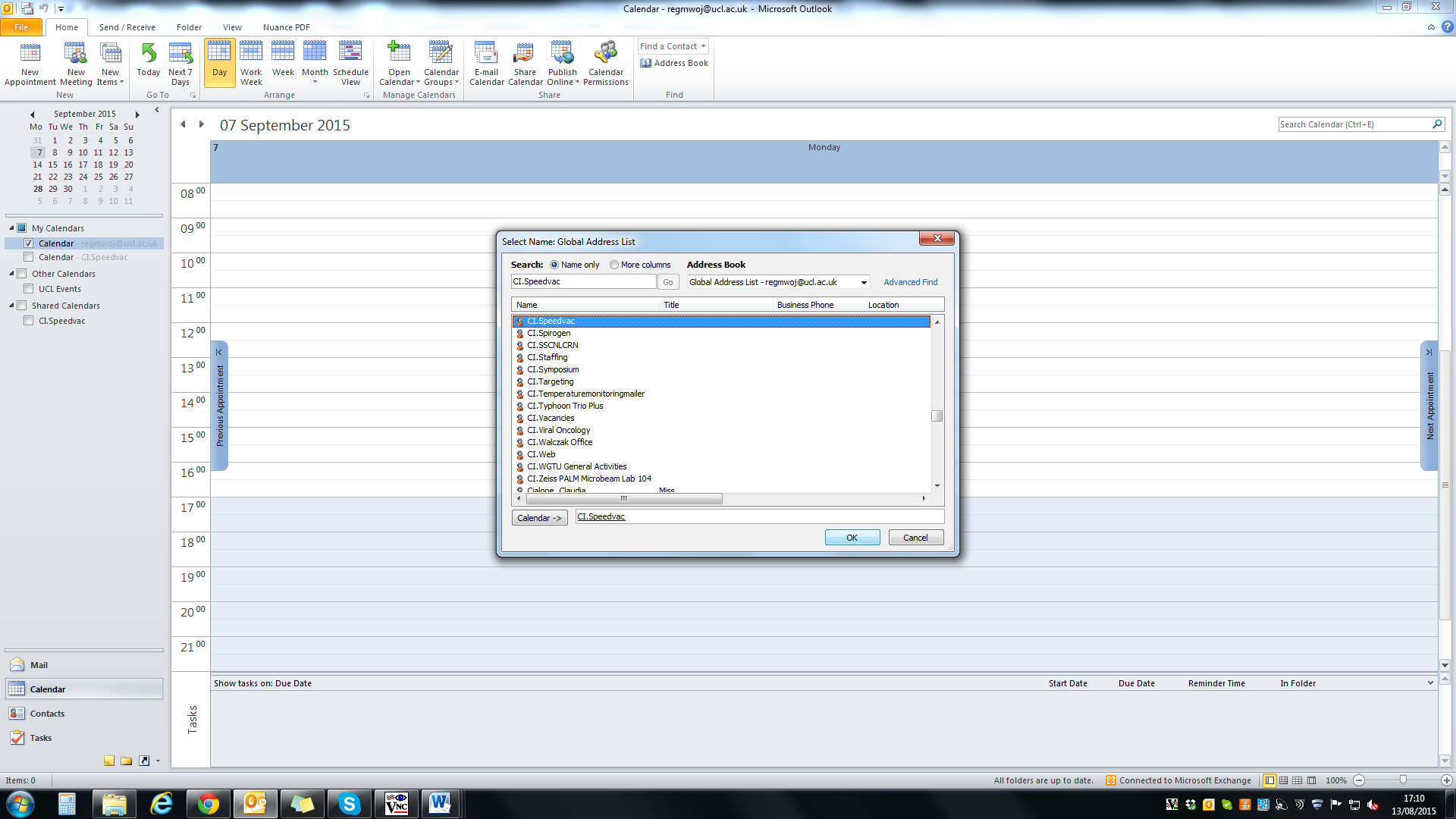 CI.Speedvac should now appear under “My Calendars” list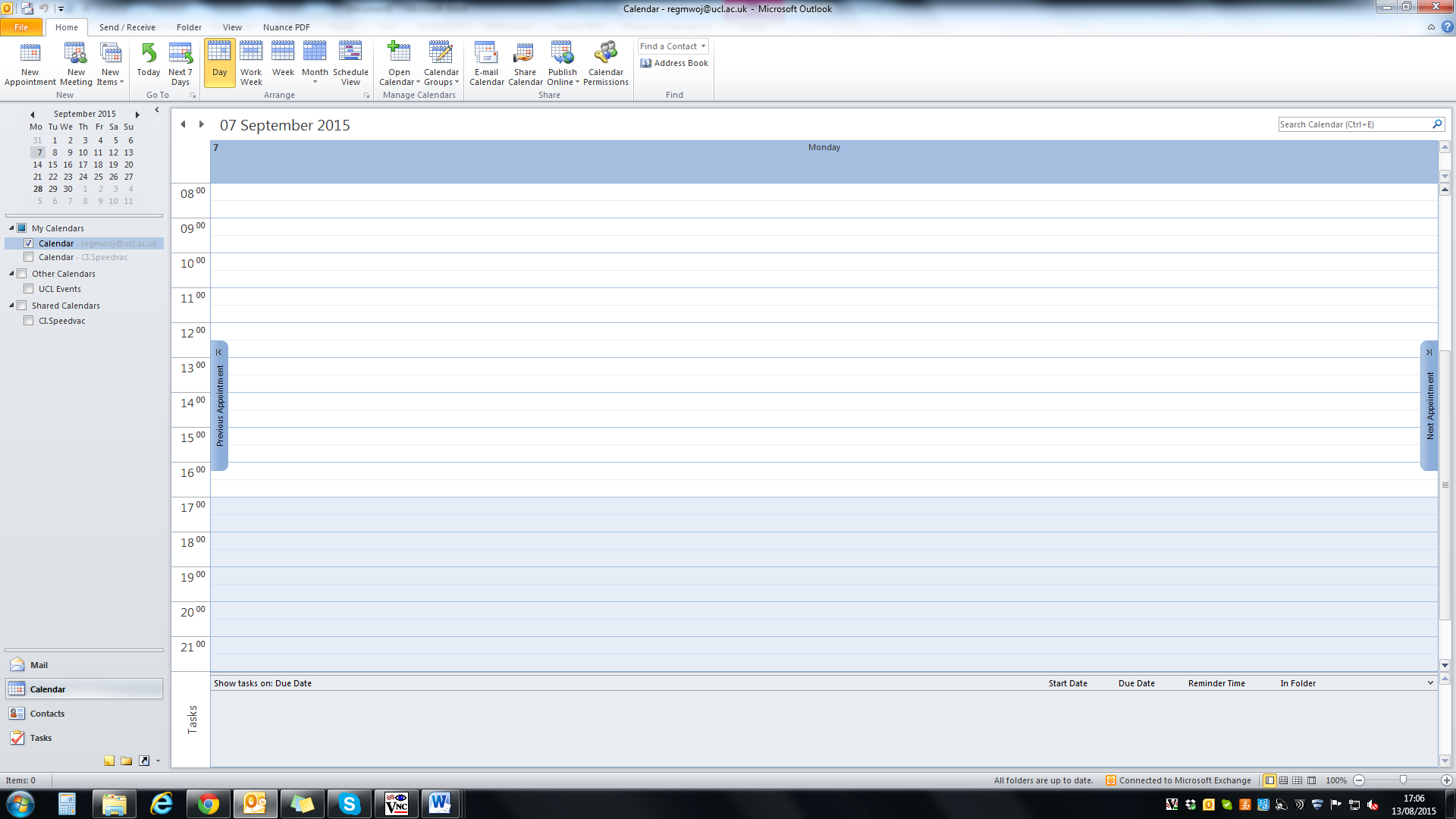 When booking the SpeedVac/Freeze Dryer please indicate the following:Type of instrument: F for Freeze dryer, S for SpeedVacName and lab numberBrief description of solvents/buffers used containing names and concentrations of the chemicals  Number of samples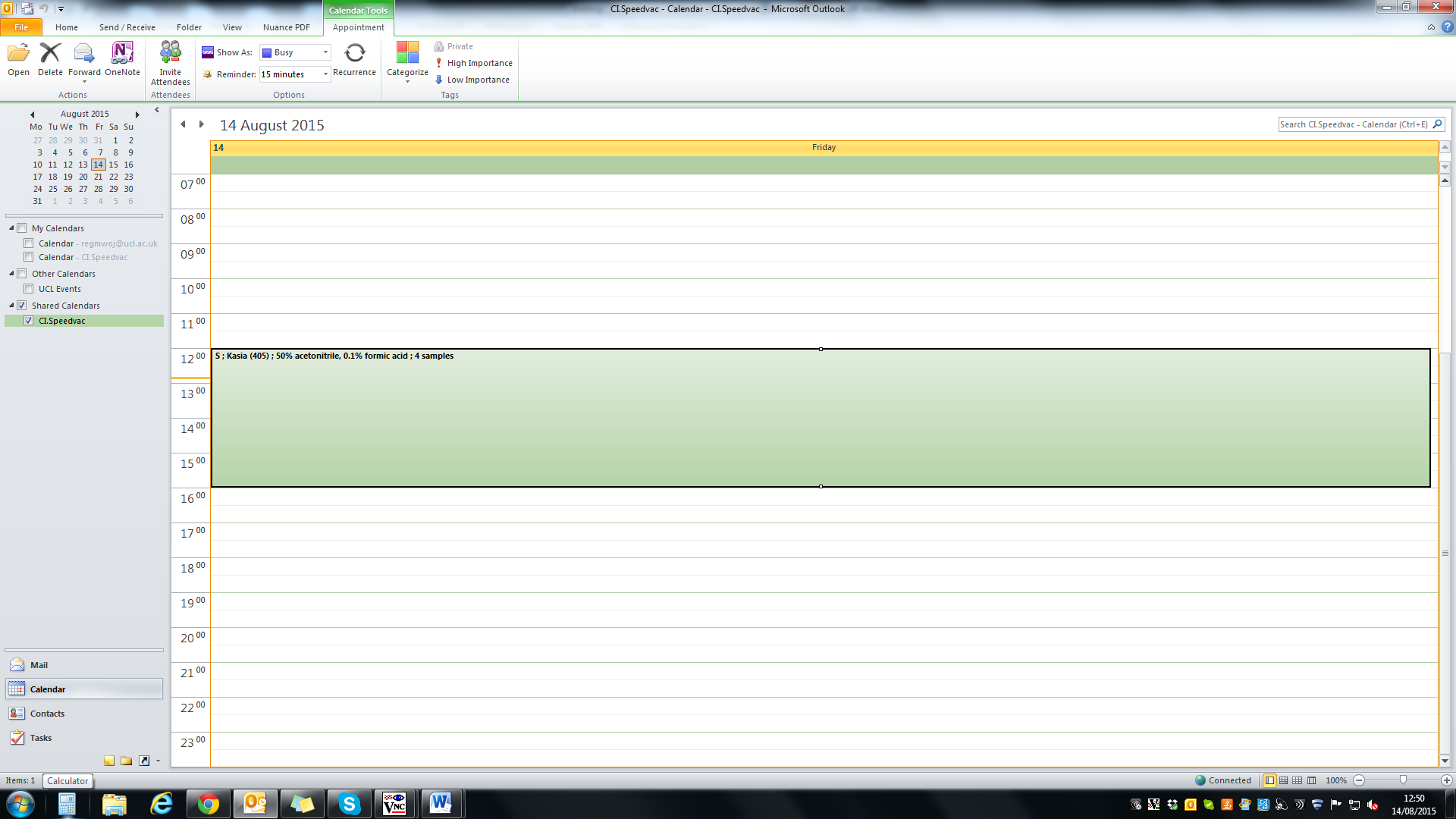 To cancel your booking and report any issues related to the instruments please send an e-mail to ci.proteomicsresearch@ucl.ac.uk.